REC 1.9: Drive Train 						Name: Terms in bold may be found in the glossary. A robotic drive train is a system of components - including ______________ - that allows the robot to move from one point to another.A motor converts _____________ energy into ____________ energy.How many degrees can a continuous motor turn? What is a gear box?What does PWM stand for? Each motor has a removable coupler and post. What two functions does the coupler serve? ___________ transmits force and motion in machines. What is meshing? What three things can gears do?What is the most common type of gear?Define gear ratio.A 40T gear meshes with a 20T gear. What is the gear ratio?What happens if the center to center distance is too long? Too short? What happens if gears do not align?What is a simple machine? Give an example.___________ provides excellent traction. Define traction.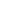 A ___________ with a plastic hub which can be used as a caster.Define caster.What is used to reduce friction in a machine? What purpose do shafts and collars serve? Define drive train.What is a drive trains worst enemy? 